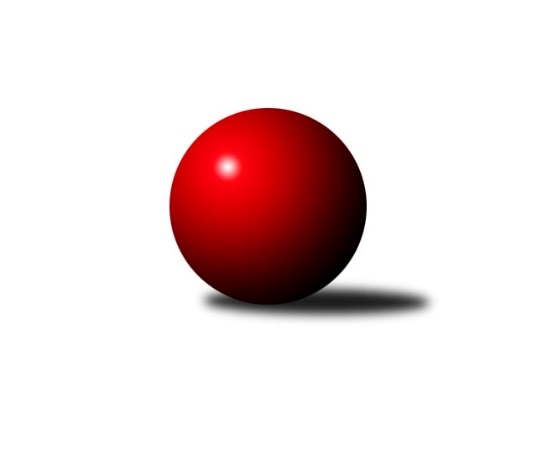 Č.11Ročník 2016/2017	20.5.2024 Krajský přebor KV 2016/2017Statistika 11. kolaTabulka družstev:		družstvo	záp	výh	rem	proh	skore	sety	průměr	body	plné	dorážka	chyby	1.	TJ Lomnice˝B˝	11	11	0	0	140 : 36 	(84.0 : 38.0)	2556	22	1772	784	33	2.	Jiskra Hazlov˝B˝	11	8	1	2	109 : 67 	(70.0 : 62.0)	2519	17	1738	781	41	3.	Jiskra Šabina	11	8	0	3	113 : 63 	(78.0 : 54.0)	2503	16	1729	774	45.6	4.	Kuželky Aš˝B˝	11	7	0	4	111 : 65 	(78.5 : 53.5)	2519	14	1747	773	37.1	5.	Sokol Teplá	11	7	0	4	98 : 78 	(74.0 : 58.0)	2556	14	1753	803	30.5	6.	Lokomotiva Cheb˝C˝	11	6	0	5	89 : 87 	(60.0 : 62.0)	2394	12	1669	725	46.2	7.	TJ Lomnice˝C˝	11	4	1	6	86 : 90 	(59.5 : 62.5)	2414	9	1696	718	52.7	8.	Slovan K.Vary˝B˝	11	3	2	6	78 : 98 	(63.5 : 68.5)	2428	8	1687	741	45.4	9.	SKK K.Vary˝B˝	11	3	1	7	70 : 106 	(58.5 : 73.5)	2451	7	1718	733	42.9	10.	TJ Jáchymov˝B˝	11	2	3	6	68 : 108 	(52.0 : 70.0)	2399	7	1692	708	48.1	11.	Lokomotiva Cheb˝D˝	11	2	1	8	59 : 117 	(50.5 : 81.5)	2364	5	1668	696	48.5	12.	SKK K.Vary˝C˝	11	0	1	10	35 : 141 	(43.5 : 88.5)	2357	1	1690	667	64.1Tabulka doma:		družstvo	záp	výh	rem	proh	skore	sety	průměr	body	maximum	minimum	1.	Kuželky Aš˝B˝	6	5	0	1	72 : 24 	(48.0 : 24.0)	2561	10	2614	2466	2.	Jiskra Šabina	5	5	0	0	63 : 17 	(37.0 : 23.0)	2444	10	2514	2385	3.	TJ Lomnice˝B˝	5	5	0	0	60 : 20 	(36.0 : 14.0)	2525	10	2603	2438	4.	Lokomotiva Cheb˝C˝	6	5	0	1	63 : 33 	(38.5 : 33.5)	2506	10	2585	2371	5.	Sokol Teplá	6	5	0	1	58 : 38 	(41.0 : 31.0)	2606	10	2663	2553	6.	TJ Lomnice˝C˝	6	4	0	2	59 : 37 	(40.5 : 31.5)	2407	8	2469	2363	7.	Jiskra Hazlov˝B˝	6	4	0	2	57 : 39 	(38.0 : 34.0)	2564	8	2606	2526	8.	Slovan K.Vary˝B˝	6	3	1	2	55 : 41 	(40.0 : 32.0)	2454	7	2519	2370	9.	TJ Jáchymov˝B˝	5	2	1	2	40 : 40 	(20.0 : 30.0)	2423	5	2498	2333	10.	SKK K.Vary˝B˝	5	2	1	2	38 : 42 	(29.0 : 31.0)	2425	5	2475	2389	11.	Lokomotiva Cheb˝D˝	5	1	1	3	32 : 48 	(28.0 : 32.0)	2484	3	2583	2423	12.	SKK K.Vary˝C˝	5	0	1	4	19 : 61 	(19.5 : 40.5)	2341	1	2432	2262Tabulka venku:		družstvo	záp	výh	rem	proh	skore	sety	průměr	body	maximum	minimum	1.	TJ Lomnice˝B˝	6	6	0	0	80 : 16 	(48.0 : 24.0)	2563	12	2640	2498	2.	Jiskra Hazlov˝B˝	5	4	1	0	52 : 28 	(32.0 : 28.0)	2510	9	2564	2453	3.	Jiskra Šabina	6	3	0	3	50 : 46 	(41.0 : 31.0)	2515	6	2582	2391	4.	Sokol Teplá	5	2	0	3	40 : 40 	(33.0 : 27.0)	2543	4	2559	2487	5.	Kuželky Aš˝B˝	5	2	0	3	39 : 41 	(30.5 : 29.5)	2505	4	2533	2464	6.	Lokomotiva Cheb˝C˝	5	1	0	4	26 : 54 	(21.5 : 28.5)	2386	2	2462	2299	7.	SKK K.Vary˝B˝	6	1	0	5	32 : 64 	(29.5 : 42.5)	2438	2	2546	2332	8.	TJ Jáchymov˝B˝	6	0	2	4	28 : 68 	(32.0 : 40.0)	2395	2	2477	2299	9.	Lokomotiva Cheb˝D˝	6	1	0	5	27 : 69 	(22.5 : 49.5)	2334	2	2414	2201	10.	TJ Lomnice˝C˝	5	0	1	4	27 : 53 	(19.0 : 31.0)	2417	1	2555	2311	11.	Slovan K.Vary˝B˝	5	0	1	4	23 : 57 	(23.5 : 36.5)	2425	1	2493	2363	12.	SKK K.Vary˝C˝	6	0	0	6	16 : 80 	(24.0 : 48.0)	2366	0	2416	2280Tabulka podzimní části:		družstvo	záp	výh	rem	proh	skore	sety	průměr	body	doma	venku	1.	TJ Lomnice˝B˝	11	11	0	0	140 : 36 	(84.0 : 38.0)	2556	22 	5 	0 	0 	6 	0 	0	2.	Jiskra Hazlov˝B˝	11	8	1	2	109 : 67 	(70.0 : 62.0)	2519	17 	4 	0 	2 	4 	1 	0	3.	Jiskra Šabina	11	8	0	3	113 : 63 	(78.0 : 54.0)	2503	16 	5 	0 	0 	3 	0 	3	4.	Kuželky Aš˝B˝	11	7	0	4	111 : 65 	(78.5 : 53.5)	2519	14 	5 	0 	1 	2 	0 	3	5.	Sokol Teplá	11	7	0	4	98 : 78 	(74.0 : 58.0)	2556	14 	5 	0 	1 	2 	0 	3	6.	Lokomotiva Cheb˝C˝	11	6	0	5	89 : 87 	(60.0 : 62.0)	2394	12 	5 	0 	1 	1 	0 	4	7.	TJ Lomnice˝C˝	11	4	1	6	86 : 90 	(59.5 : 62.5)	2414	9 	4 	0 	2 	0 	1 	4	8.	Slovan K.Vary˝B˝	11	3	2	6	78 : 98 	(63.5 : 68.5)	2428	8 	3 	1 	2 	0 	1 	4	9.	SKK K.Vary˝B˝	11	3	1	7	70 : 106 	(58.5 : 73.5)	2451	7 	2 	1 	2 	1 	0 	5	10.	TJ Jáchymov˝B˝	11	2	3	6	68 : 108 	(52.0 : 70.0)	2399	7 	2 	1 	2 	0 	2 	4	11.	Lokomotiva Cheb˝D˝	11	2	1	8	59 : 117 	(50.5 : 81.5)	2364	5 	1 	1 	3 	1 	0 	5	12.	SKK K.Vary˝C˝	11	0	1	10	35 : 141 	(43.5 : 88.5)	2357	1 	0 	1 	4 	0 	0 	6Tabulka jarní části:		družstvo	záp	výh	rem	proh	skore	sety	průměr	body	doma	venku	1.	TJ Lomnice˝B˝	0	0	0	0	0 : 0 	(0.0 : 0.0)	0	0 	0 	0 	0 	0 	0 	0 	2.	TJ Jáchymov˝B˝	0	0	0	0	0 : 0 	(0.0 : 0.0)	0	0 	0 	0 	0 	0 	0 	0 	3.	Lokomotiva Cheb˝D˝	0	0	0	0	0 : 0 	(0.0 : 0.0)	0	0 	0 	0 	0 	0 	0 	0 	4.	SKK K.Vary˝B˝	0	0	0	0	0 : 0 	(0.0 : 0.0)	0	0 	0 	0 	0 	0 	0 	0 	5.	SKK K.Vary˝C˝	0	0	0	0	0 : 0 	(0.0 : 0.0)	0	0 	0 	0 	0 	0 	0 	0 	6.	Jiskra Šabina	0	0	0	0	0 : 0 	(0.0 : 0.0)	0	0 	0 	0 	0 	0 	0 	0 	7.	Jiskra Hazlov˝B˝	0	0	0	0	0 : 0 	(0.0 : 0.0)	0	0 	0 	0 	0 	0 	0 	0 	8.	Sokol Teplá	0	0	0	0	0 : 0 	(0.0 : 0.0)	0	0 	0 	0 	0 	0 	0 	0 	9.	TJ Lomnice˝C˝	0	0	0	0	0 : 0 	(0.0 : 0.0)	0	0 	0 	0 	0 	0 	0 	0 	10.	Lokomotiva Cheb˝C˝	0	0	0	0	0 : 0 	(0.0 : 0.0)	0	0 	0 	0 	0 	0 	0 	0 	11.	Slovan K.Vary˝B˝	0	0	0	0	0 : 0 	(0.0 : 0.0)	0	0 	0 	0 	0 	0 	0 	0 	12.	Kuželky Aš˝B˝	0	0	0	0	0 : 0 	(0.0 : 0.0)	0	0 	0 	0 	0 	0 	0 	0 Zisk bodů pro družstvo:		jméno hráče	družstvo	body	zápasy	v %	dílčí body	sety	v %	1.	Petr Jedlička ml. 	Kuželky Aš˝B˝ 	18	/	9	(100%)		/		(%)	2.	Zuzana Kožíšková 	TJ Lomnice˝B˝ 	18	/	10	(90%)		/		(%)	3.	Miroslav Budil 	Lokomotiva Cheb˝C˝ 	18	/	11	(82%)		/		(%)	4.	Jiří Beneš st. 	Jiskra Šabina 	18	/	11	(82%)		/		(%)	5.	Miroslav Knespl 	TJ Lomnice˝B˝ 	16	/	8	(100%)		/		(%)	6.	Lucie Vajdíková 	TJ Lomnice˝B˝ 	16	/	11	(73%)		/		(%)	7.	Pavel Repčik 	Jiskra Hazlov˝B˝ 	15	/	11	(68%)		/		(%)	8.	Ondřej Bína 	Jiskra Hazlov˝B˝ 	14	/	8	(88%)		/		(%)	9.	Luboš Axamský 	Sokol Teplá 	14	/	8	(88%)		/		(%)	10.	Pavel Kučera 	Jiskra Šabina 	14	/	9	(78%)		/		(%)	11.	Jiří Flejšar 	TJ Lomnice˝C˝ 	14	/	10	(70%)		/		(%)	12.	Eva Nováčková 	Lokomotiva Cheb˝C˝ 	14	/	10	(70%)		/		(%)	13.	Miroslava Poláčková 	Sokol Teplá 	14	/	10	(70%)		/		(%)	14.	Dagmar Jedličková 	Kuželky Aš˝B˝ 	14	/	10	(70%)		/		(%)	15.	Pavel Schubert 	Lokomotiva Cheb˝D˝ 	14	/	10	(70%)		/		(%)	16.	Jana Komancová 	Jiskra Hazlov˝B˝ 	14	/	10	(70%)		/		(%)	17.	Gerhard Brandl 	Jiskra Šabina 	14	/	11	(64%)		/		(%)	18.	Martina Pospíšilová 	Kuželky Aš˝B˝ 	12	/	8	(75%)		/		(%)	19.	Josef Volf 	TJ Lomnice˝C˝ 	12	/	8	(75%)		/		(%)	20.	Věra Martincová 	TJ Lomnice˝B˝ 	12	/	9	(67%)		/		(%)	21.	Tereza Štursová 	TJ Lomnice˝B˝ 	12	/	9	(67%)		/		(%)	22.	Jaromír Valenta 	Sokol Teplá 	12	/	9	(67%)		/		(%)	23.	Jiří Beneš ml.	Jiskra Šabina 	12	/	10	(60%)		/		(%)	24.	Rudolf Štěpanovský 	TJ Lomnice˝B˝ 	12	/	10	(60%)		/		(%)	25.	Miroslav Pešťák 	Sokol Teplá 	12	/	11	(55%)		/		(%)	26.	Jana Hamrová 	Lokomotiva Cheb˝C˝ 	12	/	11	(55%)		/		(%)	27.	Zdeněk Loveček 	SKK K.Vary˝B˝ 	12	/	11	(55%)		/		(%)	28.	Jiří Jaroš 	Lokomotiva Cheb˝D˝ 	12	/	11	(55%)		/		(%)	29.	Vladimír Maxa 	TJ Jáchymov˝B˝ 	12	/	11	(55%)		/		(%)	30.	Jaromír Černý 	Jiskra Šabina 	11	/	10	(55%)		/		(%)	31.	Pavel Feksa 	Lokomotiva Cheb˝D˝ 	11	/	11	(50%)		/		(%)	32.	Petr Lidmila 	TJ Lomnice˝C˝ 	11	/	11	(50%)		/		(%)	33.	Vladislav Urban 	Kuželky Aš˝B˝ 	10	/	7	(71%)		/		(%)	34.	Ladislav Urban 	SKK K.Vary˝C˝ 	10	/	8	(63%)		/		(%)	35.	Johannes Luster 	Slovan K.Vary˝B˝ 	10	/	8	(63%)		/		(%)	36.	Štefan Mrenica 	TJ Jáchymov˝B˝ 	10	/	9	(56%)		/		(%)	37.	Václav Zeman 	SKK K.Vary˝B˝ 	10	/	10	(50%)		/		(%)	38.	Lubomír Hromada 	TJ Lomnice˝C˝ 	10	/	10	(50%)		/		(%)	39.	David Repčik 	Jiskra Hazlov˝B˝ 	10	/	11	(45%)		/		(%)	40.	Zdeňka Zmeškalová 	Slovan K.Vary˝B˝ 	9	/	9	(50%)		/		(%)	41.	Vladimír Veselý st.	Kuželky Aš˝B˝ 	9	/	9	(50%)		/		(%)	42.	Vladimír Krýsl 	Lokomotiva Cheb˝C˝ 	9	/	11	(41%)		/		(%)	43.	Miroslava Boková 	Sokol Teplá 	8	/	5	(80%)		/		(%)	44.	Martin Bezouška 	TJ Jáchymov˝B˝ 	8	/	7	(57%)		/		(%)	45.	Andrea Špačková 	Jiskra Hazlov˝B˝ 	8	/	8	(50%)		/		(%)	46.	Robert Žalud 	Slovan K.Vary˝B˝ 	8	/	9	(44%)		/		(%)	47.	Václav Šnajdr 	SKK K.Vary˝B˝ 	8	/	9	(44%)		/		(%)	48.	František Průša 	Slovan K.Vary˝B˝ 	8	/	10	(40%)		/		(%)	49.	Roman Bláha 	Jiskra Šabina 	8	/	10	(40%)		/		(%)	50.	Martina Sobotková 	SKK K.Vary˝B˝ 	8	/	10	(40%)		/		(%)	51.	Václav Čechura 	SKK K.Vary˝B˝ 	8	/	11	(36%)		/		(%)	52.	Vladimír Čermák 	SKK K.Vary˝B˝ 	7	/	5	(70%)		/		(%)	53.	Michal Hric 	Lokomotiva Cheb˝D˝ 	6	/	3	(100%)		/		(%)	54.	Ivana Nová 	TJ Jáchymov˝B˝ 	6	/	4	(75%)		/		(%)	55.	František Mazák ml.	Kuželky Aš˝B˝ 	6	/	6	(50%)		/		(%)	56.	Václav Vieweg 	Kuželky Aš˝B˝ 	6	/	6	(50%)		/		(%)	57.	Pavel Repčik 	Jiskra Hazlov˝B˝ 	6	/	7	(43%)		/		(%)	58.	Jaroslava Šnajdrová 	SKK K.Vary˝C˝ 	6	/	8	(38%)		/		(%)	59.	Václav Veselý 	Kuželky Aš˝B˝ 	6	/	8	(38%)		/		(%)	60.	Josef Zvěřina 	TJ Lomnice˝C˝ 	6	/	9	(33%)		/		(%)	61.	Pavel Pokorný 	Lokomotiva Cheb˝C˝ 	6	/	9	(33%)		/		(%)	62.	Petr Málek 	Lokomotiva Cheb˝C˝ 	6	/	10	(30%)		/		(%)	63.	Miroslav Špaček 	SKK K.Vary˝C˝ 	6	/	10	(30%)		/		(%)	64.	Jiří Šeda 	TJ Jáchymov˝B˝ 	6	/	11	(27%)		/		(%)	65.	Daniela Stašová 	Slovan K.Vary˝B˝ 	6	/	11	(27%)		/		(%)	66.	Jiří Gabriško 	SKK K.Vary˝B˝ 	6	/	11	(27%)		/		(%)	67.	Marcel Toužimský 	Slovan K.Vary˝B˝ 	4	/	2	(100%)		/		(%)	68.	Jiří Šafr 	Slovan K.Vary˝B˝ 	4	/	2	(100%)		/		(%)	69.	Tomáš Janušík 	TJ Lomnice˝B˝ 	4	/	2	(100%)		/		(%)	70.	Petr Janda 	TJ Lomnice˝C˝ 	4	/	5	(40%)		/		(%)	71.	Albert Kupčík 	TJ Lomnice˝C˝ 	4	/	5	(40%)		/		(%)	72.	Lukáš Kožíšek 	TJ Lomnice˝B˝ 	4	/	6	(33%)		/		(%)	73.	Jan Mandák 	Sokol Teplá 	4	/	8	(25%)		/		(%)	74.	Blanka Pešková 	SKK K.Vary˝C˝ 	4	/	9	(22%)		/		(%)	75.	Helena Gladavská 	Lokomotiva Cheb˝D˝ 	4	/	10	(20%)		/		(%)	76.	Luděk Štác 	TJ Jáchymov˝B˝ 	4	/	10	(20%)		/		(%)	77.	Jiří Velek 	Sokol Teplá 	4	/	11	(18%)		/		(%)	78.	Karoline Utikalová 	Jiskra Hazlov˝B˝ 	2	/	1	(100%)		/		(%)	79.	Vlastimil Čegan 	TJ Jáchymov˝B˝ 	2	/	1	(100%)		/		(%)	80.	Martin Schmitt 	Sokol Teplá 	2	/	1	(100%)		/		(%)	81.	Jitka Laudátová 	Kuželky Aš˝B˝ 	2	/	1	(100%)		/		(%)	82.	Tomáš Hervert 	TJ Lomnice˝B˝ 	2	/	1	(100%)		/		(%)	83.	Eduard Seidl 	Jiskra Šabina 	2	/	1	(100%)		/		(%)	84.	Petr Šimáček 	TJ Lomnice˝C˝ 	2	/	1	(100%)		/		(%)	85.	Petr Bohmann 	Jiskra Hazlov˝B˝ 	2	/	1	(100%)		/		(%)	86.	Vladimír Mišánek 	Kuželky Aš˝B˝ 	2	/	1	(100%)		/		(%)	87.	Luboš Kratochvíl 	TJ Jáchymov˝B˝ 	2	/	1	(100%)		/		(%)	88.	Tomáš Seidl 	Jiskra Šabina 	2	/	1	(100%)		/		(%)	89.	Rudolf Schmmer 	TJ Lomnice˝C˝ 	2	/	1	(100%)		/		(%)	90.	Vítězslav Vodehnal 	SKK K.Vary˝B˝ 	2	/	2	(50%)		/		(%)	91.	Hana Makarová 	TJ Jáchymov˝B˝ 	2	/	2	(50%)		/		(%)	92.	Tomáš Beck ml.	Slovan K.Vary˝B˝ 	2	/	2	(50%)		/		(%)	93.	Blanka Martínková 	SKK K.Vary˝C˝ 	2	/	3	(33%)		/		(%)	94.	Petr Beseda 	Slovan K.Vary˝B˝ 	2	/	3	(33%)		/		(%)	95.	Zdeněk Hlavatý 	TJ Jáchymov˝B˝ 	2	/	4	(25%)		/		(%)	96.	Kateřina Hlaváčová 	Slovan K.Vary˝B˝ 	2	/	4	(25%)		/		(%)	97.	Daniel Hussar 	Lokomotiva Cheb˝D˝ 	2	/	8	(13%)		/		(%)	98.	Pavel Pazdera 	SKK K.Vary˝C˝ 	2	/	9	(11%)		/		(%)	99.	Josef Vančo 	SKK K.Vary˝C˝ 	2	/	11	(9%)		/		(%)	100.	Jiří Flejsar 	TJ Lomnice˝C˝ 	1	/	1	(50%)		/		(%)	101.	JIŘÍ Hojsák 	Slovan K.Vary˝B˝ 	1	/	4	(13%)		/		(%)	102.	Jiří Mitáček st.	SKK K.Vary˝C˝ 	0	/	1	(0%)		/		(%)	103.	Pavel Pešek 	Jiskra Šabina 	0	/	1	(0%)		/		(%)	104.	Petra Svobodová ml. 	Lokomotiva Cheb˝D˝ 	0	/	1	(0%)		/		(%)	105.	Irena Balcarová 	SKK K.Vary˝C˝ 	0	/	1	(0%)		/		(%)	106.	Libuše Korbelová 	TJ Lomnice˝C˝ 	0	/	1	(0%)		/		(%)	107.	Jan Sázel 	SKK K.Vary˝C˝ 	0	/	1	(0%)		/		(%)	108.	Růžena Kovačíková 	TJ Lomnice˝C˝ 	0	/	2	(0%)		/		(%)	109.	Jiří Matoušek 	Lokomotiva Cheb˝D˝ 	0	/	2	(0%)		/		(%)	110.	Vladimír Lukeš 	TJ Jáchymov˝B˝ 	0	/	2	(0%)		/		(%)	111.	Michal Hric 	Lokomotiva Cheb˝C˝ 	0	/	2	(0%)		/		(%)	112.	Michaela Čejková 	Slovan K.Vary˝B˝ 	0	/	2	(0%)		/		(%)	113.	Jiří Kočan 	SKK K.Vary˝B˝ 	0	/	2	(0%)		/		(%)	114.	Marek Zvěřina 	Jiskra Šabina 	0	/	2	(0%)		/		(%)	115.	Václav Flusser 	Sokol Teplá 	0	/	3	(0%)		/		(%)	116.	Ivan Rambousek 	Lokomotiva Cheb˝C˝ 	0	/	3	(0%)		/		(%)	117.	František Živný 	TJ Jáchymov˝B˝ 	0	/	4	(0%)		/		(%)	118.	Miroslava Utikalová 	Jiskra Hazlov˝B˝ 	0	/	4	(0%)		/		(%)	119.	Jan Adam 	Lokomotiva Cheb˝D˝ 	0	/	9	(0%)		/		(%)Průměry na kuželnách:		kuželna	průměr	plné	dorážka	chyby	výkon na hráče	1.	Sokol Teplá, 1-4	2567	1767	799	36.3	(427.8)	2.	Hazlov, 1-4	2537	1747	790	41.0	(423.0)	3.	Kuželky Aš, 1-4	2494	1728	765	42.6	(415.7)	4.	Lokomotiva Cheb, 1-2	2492	1721	771	38.0	(415.4)	5.	Jáchymov, 1-2	2427	1710	717	40.3	(404.6)	6.	Lomnice, 1-4	2427	1706	720	50.2	(404.6)	7.	TJ Šabina, 1-2	2421	1696	724	47.4	(403.6)	8.	Karlovy Vary, 1-4	2415	1701	714	50.9	(402.6)Nejlepší výkony na kuželnách:Sokol Teplá, 1-4Sokol Teplá	2663	3. kolo	Miroslava Boková 	Sokol Teplá	511	3. koloTJ Lomnice˝B˝	2640	10. kolo	Jan Mandák 	Sokol Teplá	488	8. koloSokol Teplá	2635	8. kolo	Pavel Kučera 	Jiskra Šabina	486	8. koloSokol Teplá	2618	1. kolo	Miroslava Boková 	Sokol Teplá	481	1. koloSokol Teplá	2603	10. kolo	František Průša 	Slovan K.Vary˝B˝	464	7. koloJiskra Šabina	2582	8. kolo	Miroslav Knespl 	TJ Lomnice˝B˝	463	10. koloSokol Teplá	2561	4. kolo	Miroslav Špaček 	SKK K.Vary˝C˝	460	3. koloTJ Lomnice˝C˝	2555	4. kolo	Rudolf Štěpanovský 	TJ Lomnice˝B˝	458	10. koloSokol Teplá	2553	7. kolo	Jiří Velek 	Sokol Teplá	457	10. koloSlovan K.Vary˝B˝	2493	7. kolo	Roman Bláha 	Jiskra Šabina	453	8. koloHazlov, 1-4TJ Lomnice˝B˝	2607	3. kolo	Andrea Špačková 	Jiskra Hazlov˝B˝	485	11. koloJiskra Hazlov˝B˝	2606	5. kolo	Pavel Repčik 	Jiskra Hazlov˝B˝	480	9. koloJiskra Hazlov˝B˝	2587	6. kolo	Andrea Špačková 	Jiskra Hazlov˝B˝	476	5. koloJiskra Hazlov˝B˝	2580	9. kolo	Ondřej Bína 	Jiskra Hazlov˝B˝	463	6. koloJiskra Šabina	2561	1. kolo	Jana Komancová 	Jiskra Hazlov˝B˝	463	9. koloSokol Teplá	2559	5. kolo	Zdeněk Loveček 	SKK K.Vary˝B˝	457	6. koloJiskra Hazlov˝B˝	2549	3. kolo	Ondřej Bína 	Jiskra Hazlov˝B˝	457	3. koloSKK K.Vary˝B˝	2546	6. kolo	Pavel Repčik 	Jiskra Hazlov˝B˝	455	1. koloJiskra Hazlov˝B˝	2536	11. kolo	Miroslav Knespl 	TJ Lomnice˝B˝	454	3. koloJiskra Hazlov˝B˝	2526	1. kolo	Roman Bláha 	Jiskra Šabina	454	1. koloKuželky Aš, 1-4Kuželky Aš˝B˝	2614	10. kolo	Petr Jedlička ml. 	Kuželky Aš˝B˝	480	1. koloKuželky Aš˝B˝	2599	8. kolo	Vladimír Veselý st.	Kuželky Aš˝B˝	471	4. koloKuželky Aš˝B˝	2581	4. kolo	Petr Jedlička ml. 	Kuželky Aš˝B˝	470	8. koloKuželky Aš˝B˝	2575	2. kolo	Petr Jedlička ml. 	Kuželky Aš˝B˝	464	10. koloJiskra Hazlov˝B˝	2564	7. kolo	David Repčik 	Jiskra Hazlov˝B˝	461	7. koloSokol Teplá	2543	2. kolo	Petr Jedlička ml. 	Kuželky Aš˝B˝	459	2. koloKuželky Aš˝B˝	2533	7. kolo	Dagmar Jedličková 	Kuželky Aš˝B˝	458	2. koloKuželky Aš˝B˝	2466	1. kolo	Miroslav Pešťák 	Sokol Teplá	456	2. koloLokomotiva Cheb˝C˝	2437	4. kolo	Vladimír Veselý st.	Kuželky Aš˝B˝	455	10. koloTJ Jáchymov˝B˝	2389	8. kolo	František Mazák ml.	Kuželky Aš˝B˝	451	4. koloLokomotiva Cheb, 1-2Lokomotiva Cheb˝C˝	2585	10. kolo	Miroslav Budil 	Lokomotiva Cheb˝C˝	482	10. koloLokomotiva Cheb˝D˝	2583	9. kolo	Michal Hric 	Lokomotiva Cheb˝D˝	468	9. koloJiskra Šabina	2564	10. kolo	Miroslav Budil 	Lokomotiva Cheb˝C˝	466	5. koloSokol Teplá	2539	11. kolo	Blanka Pešková 	SKK K.Vary˝C˝	465	5. koloTJ Lomnice˝B˝	2533	1. kolo	Jana Hamrová 	Lokomotiva Cheb˝C˝	464	8. koloLokomotiva Cheb˝C˝	2528	8. kolo	Miroslav Budil 	Lokomotiva Cheb˝C˝	461	6. koloLokomotiva Cheb˝C˝	2528	6. kolo	Pavel Kučera 	Jiskra Šabina	459	10. koloLokomotiva Cheb˝C˝	2525	3. kolo	Miroslav Budil 	Lokomotiva Cheb˝C˝	459	3. koloLokomotiva Cheb˝D˝	2513	11. kolo	David Repčik 	Jiskra Hazlov˝B˝	455	4. koloSKK K.Vary˝B˝	2512	9. kolo	Václav Zeman 	SKK K.Vary˝B˝	454	9. koloJáchymov, 1-2Sokol Teplá	2557	9. kolo	Ivana Nová 	TJ Jáchymov˝B˝	450	2. koloTJ Jáchymov˝B˝	2498	9. kolo	Martin Bezouška 	TJ Jáchymov˝B˝	446	6. koloTJ Lomnice˝B˝	2498	6. kolo	Luboš Axamský 	Sokol Teplá	442	9. koloJiskra Hazlov˝B˝	2476	2. kolo	Ivana Nová 	TJ Jáchymov˝B˝	440	11. koloTJ Jáchymov˝B˝	2448	2. kolo	Jaromír Valenta 	Sokol Teplá	440	9. koloTJ Jáchymov˝B˝	2427	11. kolo	Miroslava Poláčková 	Sokol Teplá	440	9. koloTJ Jáchymov˝B˝	2407	6. kolo	Luděk Štác 	TJ Jáchymov˝B˝	434	9. koloTJ Jáchymov˝B˝	2333	5. kolo	Zdeněk Hlavatý 	TJ Jáchymov˝B˝	434	9. koloSKK K.Vary˝B˝	2332	5. kolo	Věra Martincová 	TJ Lomnice˝B˝	433	6. koloLokomotiva Cheb˝C˝	2299	11. kolo	Jana Komancová 	Jiskra Hazlov˝B˝	432	2. koloLomnice, 1-4TJ Lomnice˝B˝	2603	5. kolo	Lucie Vajdíková 	TJ Lomnice˝B˝	458	5. koloTJ Lomnice˝B˝	2576	4. kolo	Petr Jedlička ml. 	Kuželky Aš˝B˝	457	9. koloKuželky Aš˝B˝	2533	3. kolo	Miroslav Knespl 	TJ Lomnice˝B˝	451	4. koloTJ Lomnice˝B˝	2525	9. kolo	Jana Komancová 	Jiskra Hazlov˝B˝	449	8. koloKuželky Aš˝B˝	2517	9. kolo	Lucie Vajdíková 	TJ Lomnice˝B˝	448	11. koloTJ Lomnice˝B˝	2484	11. kolo	Petr Jedlička ml. 	Kuželky Aš˝B˝	446	3. koloTJ Lomnice˝C˝	2469	6. kolo	Václav Vieweg 	Kuželky Aš˝B˝	444	9. koloJiskra Hazlov˝B˝	2453	8. kolo	Zuzana Kožíšková 	TJ Lomnice˝B˝	442	5. koloTJ Lomnice˝B˝	2438	2. kolo	Miroslav Knespl 	TJ Lomnice˝B˝	439	9. koloTJ Lomnice˝C˝	2432	8. kolo	Ondřej Bína 	Jiskra Hazlov˝B˝	439	8. koloTJ Šabina, 1-2Jiskra Šabina	2514	5. kolo	Vladimír Maxa 	TJ Jáchymov˝B˝	475	3. koloKuželky Aš˝B˝	2499	5. kolo	Jaromír Černý 	Jiskra Šabina	449	5. koloJiskra Šabina	2457	3. kolo	Gerhard Brandl 	Jiskra Šabina	438	11. koloJiskra Šabina	2451	11. kolo	Vladislav Urban 	Kuželky Aš˝B˝	430	5. koloTJ Jáchymov˝B˝	2438	3. kolo	Gerhard Brandl 	Jiskra Šabina	429	5. koloJiskra Šabina	2414	9. kolo	Vladimír Veselý st.	Kuželky Aš˝B˝	429	5. koloJiskra Šabina	2385	6. kolo	Jiří Šeda 	TJ Jáchymov˝B˝	428	3. koloSlovan K.Vary˝B˝	2372	11. kolo	Jaromír Černý 	Jiskra Šabina	425	6. koloTJ Lomnice˝C˝	2364	9. kolo	Jiří Beneš st. 	Jiskra Šabina	423	9. koloLokomotiva Cheb˝D˝	2320	6. kolo	Jiří Beneš st. 	Jiskra Šabina	422	5. koloKarlovy Vary, 1-4TJ Lomnice˝B˝	2556	7. kolo	Petr Bohmann 	Jiskra Hazlov˝B˝	483	10. koloJiskra Šabina	2552	7. kolo	Václav Zeman 	SKK K.Vary˝B˝	459	4. koloJiskra Hazlov˝B˝	2549	10. kolo	Vladimír Veselý st.	Kuželky Aš˝B˝	459	6. koloKuželky Aš˝B˝	2519	6. kolo	Václav Čechura 	SKK K.Vary˝B˝	456	11. koloSlovan K.Vary˝B˝	2519	6. kolo	Lucie Vajdíková 	TJ Lomnice˝B˝	454	7. koloTJ Lomnice˝B˝	2514	8. kolo	Zdeňka Zmeškalová 	Slovan K.Vary˝B˝	451	6. koloSlovan K.Vary˝B˝	2509	10. kolo	Daniela Stašová 	Slovan K.Vary˝B˝	450	10. koloSKK K.Vary˝B˝	2475	11. kolo	Johannes Luster 	Slovan K.Vary˝B˝	449	10. koloKuželky Aš˝B˝	2464	11. kolo	František Mazák ml.	Kuželky Aš˝B˝	444	11. koloSlovan K.Vary˝B˝	2449	9. kolo	Pavel Schubert 	Lokomotiva Cheb˝D˝	444	8. koloČetnost výsledků:	8.0 : 8.0	5x	6.0 : 10.0	5x	5.0 : 11.0	1x	4.0 : 12.0	8x	3.0 : 13.0	1x	2.0 : 14.0	4x	14.0 : 2.0	13x	13.0 : 3.0	3x	12.0 : 4.0	13x	11.0 : 5.0	1x	10.0 : 6.0	11x	0.0 : 16.0	1x